„Śladami naszego miasta”Projekt edukacyjny realizowany przez klasę IIdroku szkolnym 2013/2014Opiekunowie naukowi:mgr Anna Semikmgr Teresa Nidecka - Mazgaj Klasa IId przedstawiła projekt edukacyjny „Śladami naszego miasta”. Pięć grup zaprezentowało multimedialne programy, które pozwoliły poznać historię Andrychowa, zabytki naszego miasta, jego społeczność dawniej, a także wybitnych andrychowian współczesności.Zdjęcia archiwalne, dokumenty, eksponaty muzealne, zabytkowa architektura            w filmowym kadrze odkryły bogatą historię naszego miasta: działalność rzemieślniczą, wielonarodowość, znaczenie przemysłowe.Wywiady z artystami – andrychowianami oraz „wizyty” na ogólnopolskich festiwalach i imprezach w Andrychowie przekonały gimnazjalistów, że ich miasto dziś to ważny ośrodek kulturalny i turystycznyFotoreportaż z prezentacji projektu.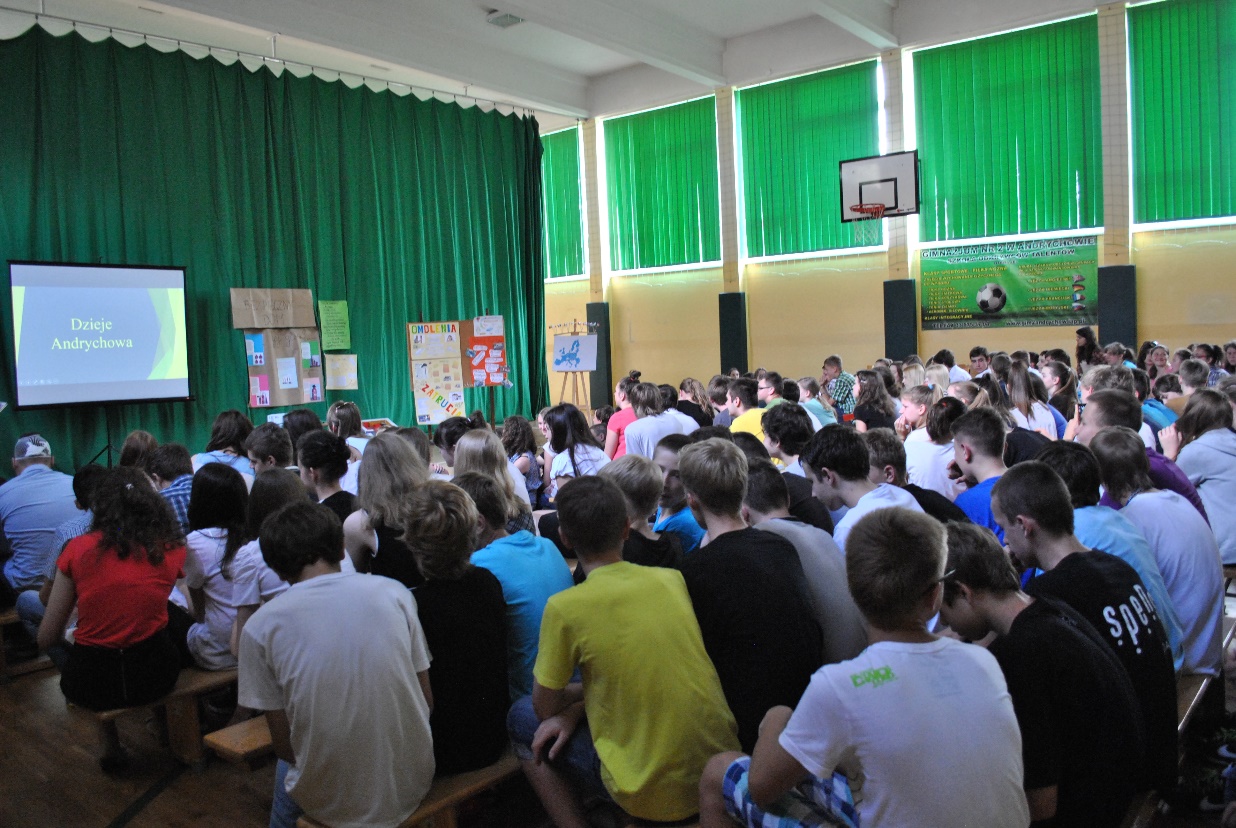 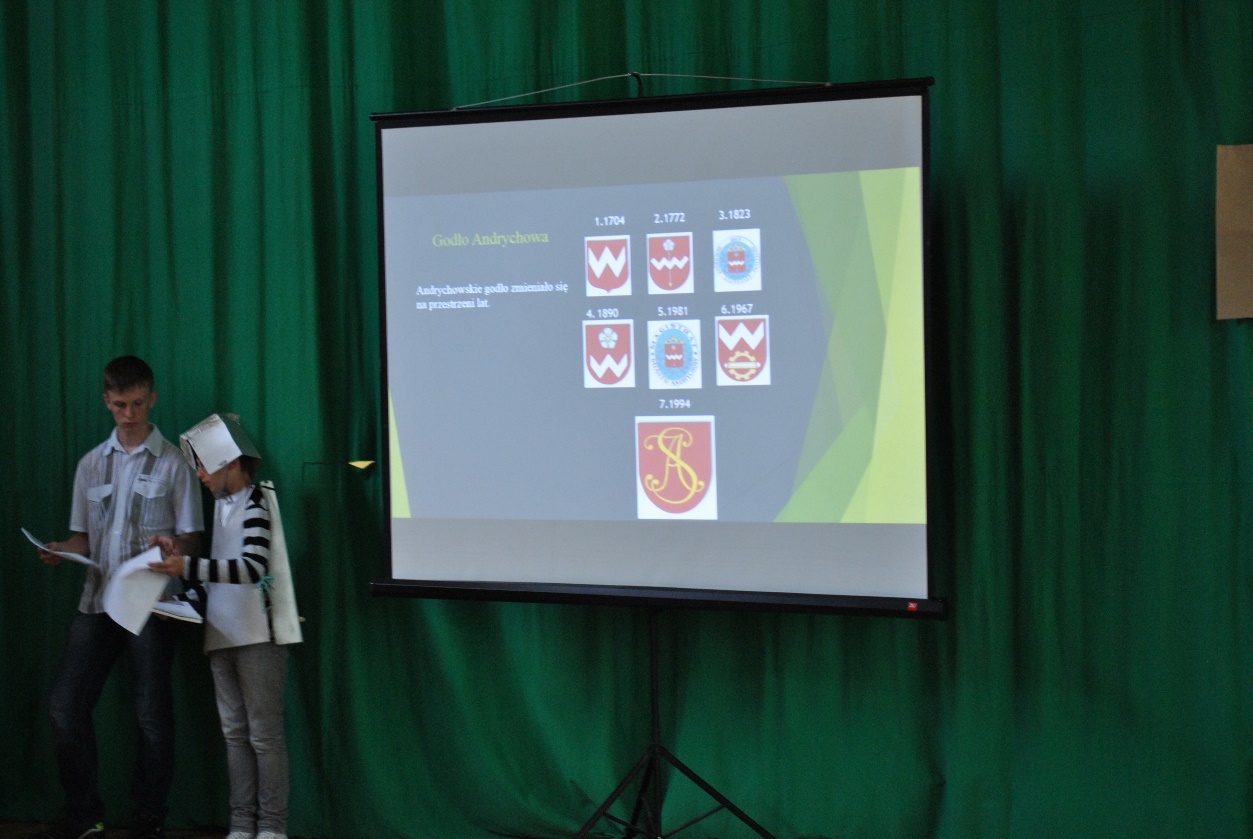 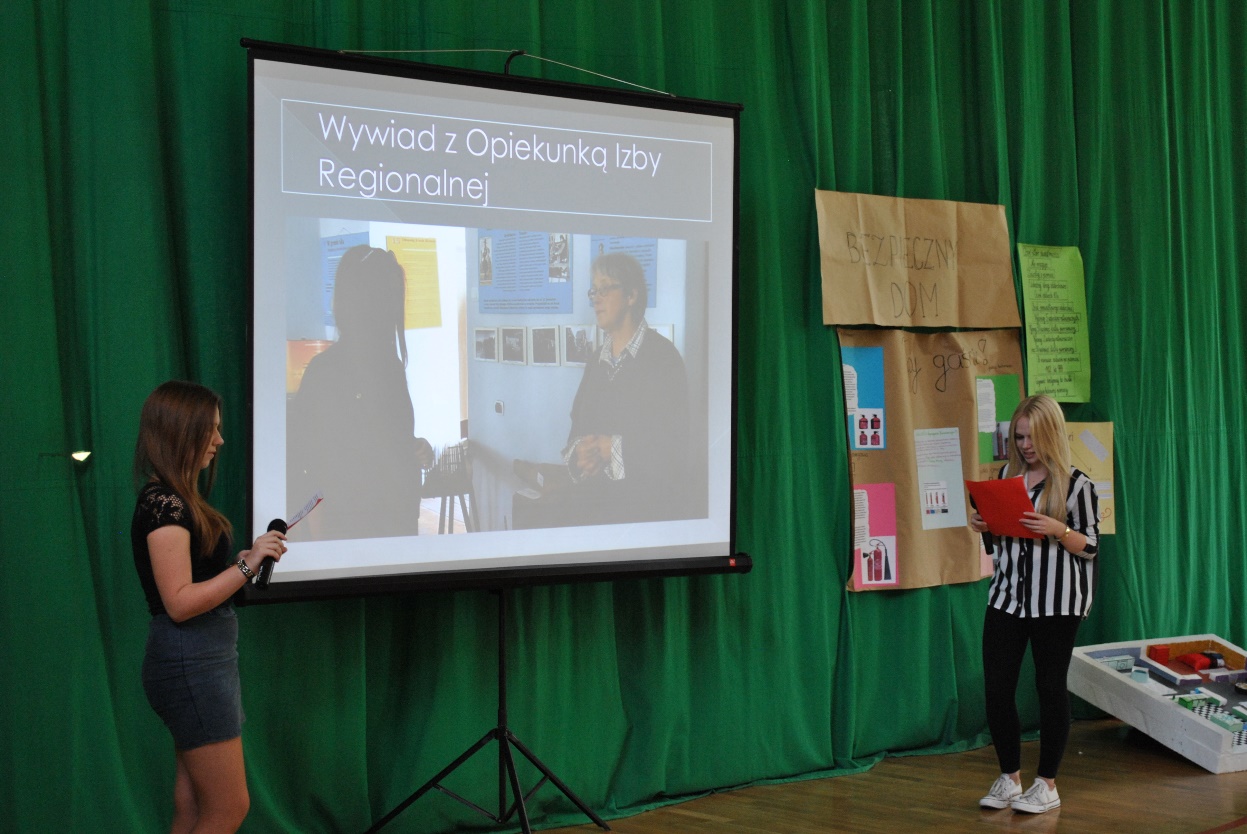 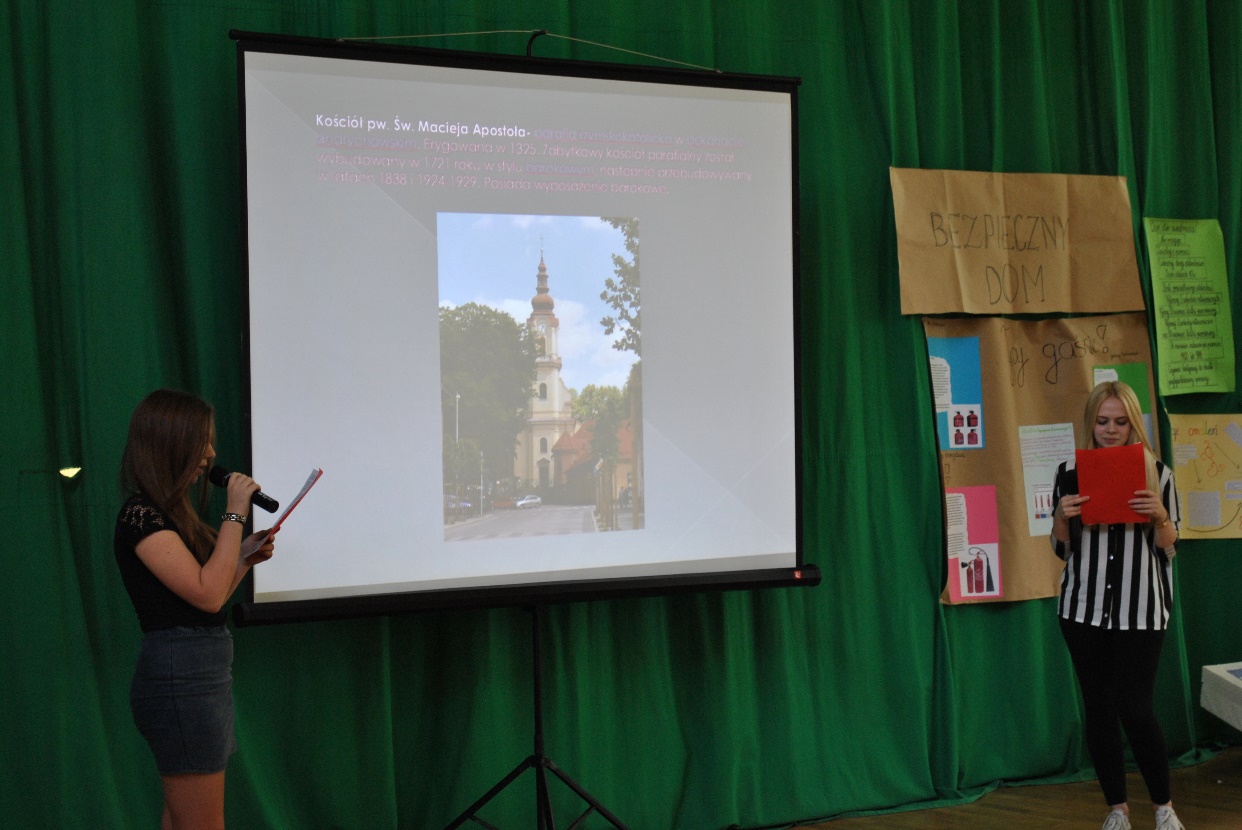 